Crna Gora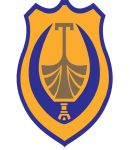 Skupština opštine Tivat
Broj:  03-016/23-1/6Tivat, 13.04.2023. godineNa osnovu člana 67 i 69 Poslovnika o radu Skupštine opštine Tivat („Službeni list Crne Gore - opštinski propisi“, br. 37/18, 27/21), sazivamX  SJEDNICU SKUPŠTINE OPŠTINE Sjednica će se održati dana 24.04.2023. godine (ponedjeljak), u zgradi Opštine Tivat - sala Skupštine na III spratu, sa početkom u 11:00 časova.Za sjednicu predlažem sljedeći              D N E V N I    R E DZapisnik o radu IX sjednicePredlog Odluke o izmjeni Odluke o porezu na nepokretnosti u opštini TivatPredlog Odluke o  davanju saglasnosti za odustajanje od žalbe izjavljene na Rješenje Osnovnog suda u Kotoru Posl.br Rs.261/19 od 10.02.2023.godine Predlog Odluke o izmjeni Odluke o ustanovljavanju službenosti na kat.parcelama 1986/1 i 1986/2 KO Đuraševići radi polaganja 35Kv kablovskog vodaIzvještaj o radu JU Sportska dvorana Tivat sa finansijskim izvještajem za 2022.godinuIzvještaj o radu JU Dnevni centar za djecu i mlade sa smetnjama i teškoćama u razvoju-Tivat sa finansijskim izvještajem za 2022.godinuIzvještaj o radu JU Muzej i galerija Tivat sa finansijskim izvještajem za 2022.godinuIzvještaj o raspodjeli sredstava za podršku ženskom preduzetništvu za 2022. godinuInformacija o realizaciji sredstava opredijeljenih za projekte nevladinih organizacija za 2021.godinuPredlog Odluke o raspodjeli ostvarene dobiti DOO „Parking servis“ Tivat za 2021.godinuPredlog Odluke o raspodjeli ostvarene dobiti DOO „Parking servis“ Tivat za 2022.godinuPredlog Odluke o prestanku mandata članu Odbora direktora DOO „Autobuska stanica“ TivatPredlog Odluke o imenovanju Odbora direktora DOO „Autobuska stanica“ TivatPredlog Odluke o prestanku mandata članu Odbora direktora DOO „Parking servis“ TivatPredlog Odluke o prestanku mandata članice Odbora direktora DOO „Parking servis“ TivatPredlog Odluke o imenovanju Odbora direktora DOO „Parking servis“ TivatPredlog Odluke o razrješenju i imenovanju člana Odbora za izbor i imenovanjaPredlog Odluke o obrazovanju Komisije za izradu nacrta Odluke o izmjenama i dopunama Poslovnika o radu Skupštine opštine TivatPredsjednik Skupštine,Miljan Marković 